Детская библиотека сажает "Книжный лес"! 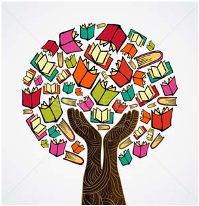 Центральная районная детская библиотека Кронштадта приглашает кронштадтцев принять участие в акции "Книжный лес. Книги детям Донбасса". Донецкой республиканской библиотеке для детей им. С.М. Кирова требуются любые детские книги (вся школьная программа, энциклопедии, словари, книжки-малышки), а также настольные игры. Вы можете принести и положить книги, изданные после 2013 года, а также настольные игры в хорошем состоянии на Книжное дерево в холле нашей библиотеки. Гуманитарный конвой передаст их в Донецк. Акция "Книжный лес" проходит до 20 декабря 2016 года. Отметим, что наша акция - вне политики, мы поддерживаем только детское чтение! Сообщество акции: http://vk.com/lesknig Заранее большое спасибо всем! Ждем книжек! Адрес Центральной районной детской библиотеки: Кронштадт, ул. Флотская, д. 5, телефон для справок: 311-24-33, 311-92-33 